Evaluační aktivity k bloku 5 – didaktický testZahrnuje reflexi znalosti obsahu, úrovně historického myšlení a kvality badatelských dovedností získaných v těchto lekcích:19 – Studená válka20 – Železná opona21 – Vývoj a krize východního bloku22 – Afroameričané v USA ve 20. stoletíAktivity prosím pojímejte jako baterii otázek a úloh, z níž si test sestavíte dle vlastních potřeb.19 – Studená válka19.1 Jednoduché úkoly vázané na znalost faktografie19.1.1Pojem studená válka používáme pro období druhé poloviny 20. století, protože:střet mezi USA a SSSR se týkal zejména severních přístupových cest kolem Arktidyoznačuje dlouhé období napětí, které nevyústilo v otevřený konflikt mezi USA a SSSRhlavní hrozbou byla jaderná bomba, jejíž použití by způsobilo katastrofální důsledky, kterým říkáme „jaderná zima“pochází z angličtiny (Cold War) a znamená zkratku „Communism Liquidation War“ (česky: válka za odstranění komunismu)19.1.2Urči správně, kdo a kolikrát v lidských dějinách použil jadernou zbraň v přímém boji:Kuba (1×), USA (2×) a SSSR (1×, ale neúspěšně)USA (2×) a SSSR (1×)SSSR (1×), USA (1×) a Čína (1×)USA (2×)19.2 Složitější úkoly vázané na procedurální dovednosti a koncepty historického myšlení19.2.1Přečti si text z Wikipedie (heslo Studená válka) a urči, která tvrzení z něj vyplývají:Studená válka probíhala zhruba v letech 1947–1991. Byl to stav politického a vojenského napětí mezi komunistickými státy, zejména Sovětským svazem (SSSR) a jeho satelitními státy a spojenci, a západním světem, zejména Spojenými státy americkými (USA) a jejich spojenci.Studené válce předcházely dvě velké katastrofy, první a druhá světová válka, které proběhly v letech 1914–1918 a 1939–1945. V důsledku těchto událostí se světové společenství dohodlo na založení Organizace spojených národů, zkráceně OSN. V Chartě OSN, ratifikované 24. října 1945, je stanoveno, že státy a národy, které se staly členy OSN, se zavazují „uchránit budoucí pokolení před metlou války, která dvakrát za našeho života přinesla lidstvu nevýslovné strasti“. Použití síly je podle Charty OSN legitimní pouze tehdy, když bylo schváleno Radou bezpečnosti OSN.Většina válečných či ozbrojených konfliktů, které proběhly v období studené války, se sice svým charakterem od sebe velmi podstatně liší, mají však jako společný znak, že nebyly legální, protože nebyly schváleny formou závazné rezoluce Rady bezpečnosti. Z morálního hlediska mohou všechny války, za nimiž stála snaha organizovaným násilím či krutostí donutit protivníka, aby změnil své chování, a vedly ke ztrátě lidských životů, být považovány za odsouzeníhodné.První světová válka byla jednou z příčin studené války.OSN vzniklo v době studené války.Všechny konflikty v době studené války byly legální.SSSR byl hlavním viníkem studené války.19.2.2Výchozí karikatura k úloze 19.2.2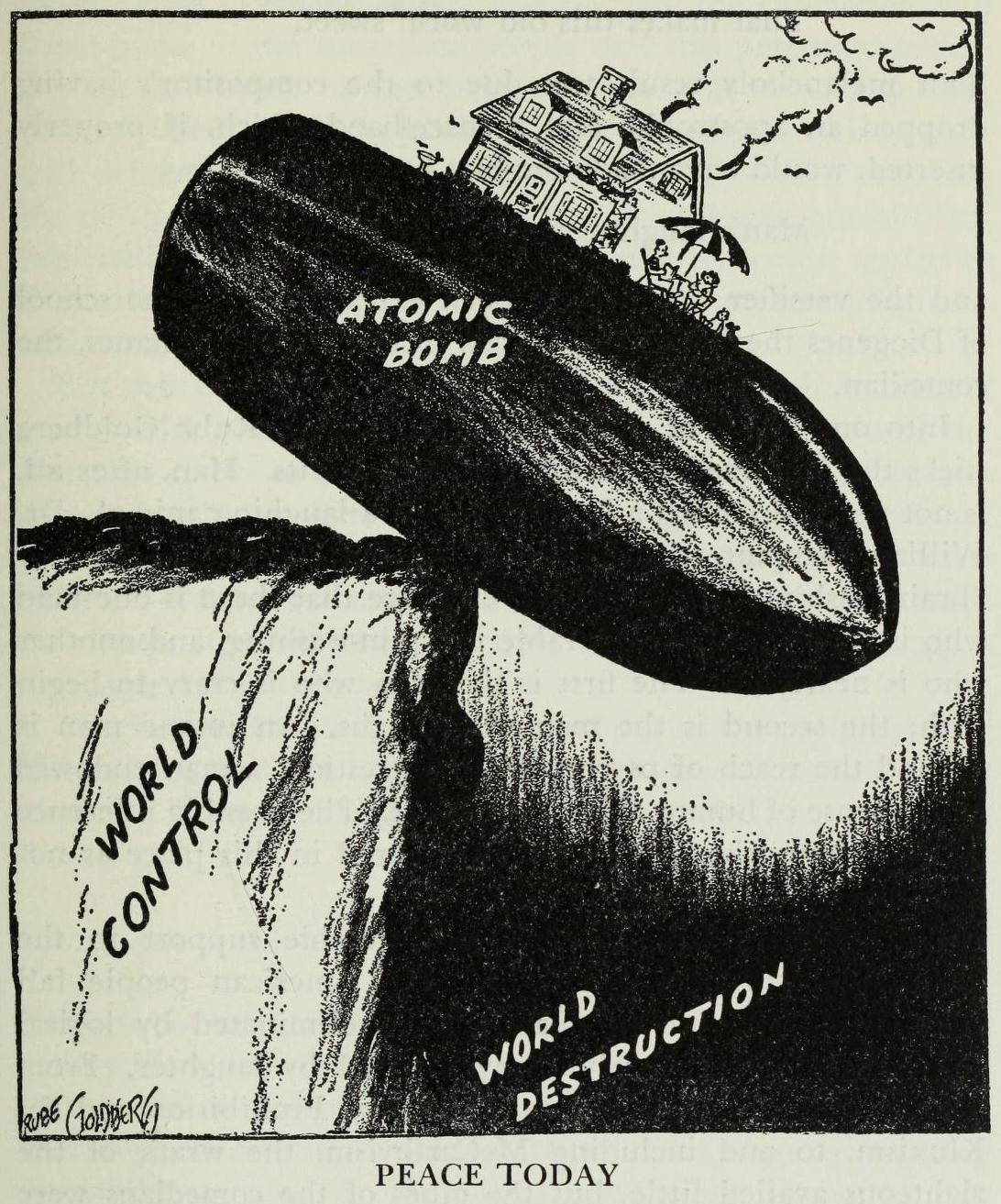 https://commons.wikimedia.org/wiki/File:Peace_Today.jpg 19. 2.2 Prohlédni si karikaturu z roku 1947 v americkém The New York Sun a rozhodni, které výroky jsou pravdivé, a které nikoli.Autor oceňuje americký způsob života, který se hodí jak do míru, tak i do války.	ANO	NEAtomové zbraně mohou vést ke světové destrukci.					ANO	NEAtomové zbraně zákonitě povedou k destrukci civilizace.				ANO	NERovnováha mezi stabilitou a zánikem světa je velmi křehká a obyčejní lidé si to neuvědomují.										ANO	NE19.3 Komplexní úkoly vázané na metakognitivní dimenze myšlení a historické koncepty19.3.1Prohlédni si karikaturu z doby studené války a vytvoř k ní nejvhodnější popisek. Musíš použít následující pojmy: SSSR, USA, jaderná bomba, válka, 1962, krize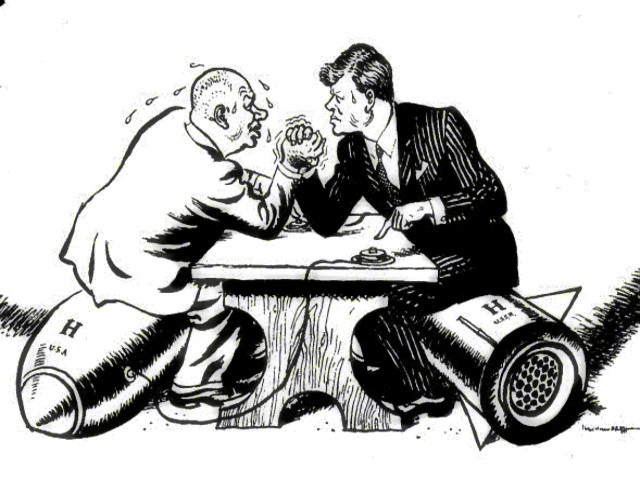 20 – Železná opona20.1 Jednoduché úkoly vázané na znalost faktografie20.1.1Pojem „železná opona“ užitý v souvislosti s vývojem v Evropě po druhé světové válce označoval:Speciální ochranný systém, který užívala sovětská bezpečnost pokaždé, když se měl Stalin setkat se západními státníky, a který ho chránil před případným atentátem.Skupinu sovětských vojsk chránící okolí (východního) Berlína před invazí ze strany USA a jeho spojenců.Neprostupné pohraniční pásmo oddělující státy tzv. východního bloku od Západu.Opatření zavedená v kolektivizovaném zemědělství proti případným sabotérům, kteří zapalovali družstevní stohy slámy či sena.20.2 Složitější úkoly vázané na procedurální dovednosti a koncepty historického myšlení20.2.1 S jakými okolnostmi souvisel vznik železné opony? Zatrhni  pojmy, se kterými ji můžeme spojit: studená válka, antisemitismus, genocida, bipolární svět, dekolonizace, Evropa, Afrika, Atlantik, komunismus, ekologie, počítače, dráty, traktor, samopal, komín, strážní věž, ideologie, silnice20.2.2Nařízení ministra národní bezpečnosti ze 14. července 1951 upravovalo podmínky, za nichž má příslušník Pohraniční stráže použít při ochraně státní hranice zbraň. Přečti si část paragrafu 1 a rozhodni, která tvrzení z něj ne/vyplývají a která z tohoto paragrafu nejdou odvodit.„Příslušník Pohraniční stráže použije při výkonu své pravomoci zbraně, zachovávaje potřebnou opatrnost:a)       proti osobám, které na území republiky neoprávněně přešly nebo se po území republiky neoprávněně pokoušejí přejít státní hranice a na výstrahu se nezastaví;b)      bez výstrahy, je-li zjevně podniknut útok proti příslušníku Pohraniční stráže, proti jiné osobě, proti stanovišti, které střeží, nebo proti sousedními stanovišti;c)       bez výstrahy k zamezení útěku osob zatčených, zadržených nebo nebezpečných pachatelů trestných činů, nelze-li jinak útěku zabránit.“Z tohoto nařízení vyplývá, že příslušník Pohraniční stráže:může zbraň použít proti těm, kteří utíkají, i těm, kteří se snaží do Československa proniknout: ano – ne – nelze odvoditmůže použít zbraň proti osobám, které už hranici neoprávněně přešly a nacházejí se na území republiky: ano – ne – nelze odvoditmusí pečlivě zkoumat, z jakých důvodů se snaží osoba překročit hranici, a pak smí vystřelit: ano – ne – nelze odvoditmusí použít několik výstrah, než použije zbraň: ano – ne – nelze odvoditmá právo vystřelit na každého bez výstrahy: ano – ne – nelze odvoditnařízení přesně stanovuje, co to znamená dát výstrahu: ano – ne – nelze odvodit20.2.3Přečti si, jak na službu u Pohraniční stráže vzpomíná Jiří Barteček, který ve dvaceti letech narukoval k pohraničnímu vojsku na jižním Slovensku jako psovod. Během služby převedl dva lidi do Rakouska a v září 1975 sám utekl:„Rozkázali nám, že máme zařvat: ‚Stůj! Ruce vzhůru!‘ Kdyby se nezastavil, měli jsme vystřelit do vzduchu. A kdyby ani potom nezastavil, měli jsme pálit po něm. Jeden z těch ‚furťáků‘ [voják z povolání, tzv. na furt] také ale říkal, že mrtvý člověk prý nemluví. To znamenalo, že kdybych ho rovnou odpráskl, bylo by to v pořádku. Myslím, že si to tak přáli. Prostě zastřelit. Mrtvý nemluví.“Co vojákům sloužícím u Pohraniční stráže radil voják z povolání? V čem se jeho rada liší od zákonné normy z roku 1951?Kdo to byli „oni“, o nichž pamětník mluví? Co si podle něj přáli?20.3 Komplexní úkoly vázané na metakognitivní dimenze myšlení a historické koncepty Výchozí texty k úlohám 20. 3. 1 a 20. 3. 2 Text 1Pokud by Němci složili zbraně, Sověti by podle dohody mezi Rooseveltem, Churchillem a Stalinem obsadili celou východní a jihovýchodní Evropu a větší část Říše. Nad tímto obrovským územím ovládaným Sovětským svazem by se rozprostřela železná opona, za níž by byly národy vyvražďovány. Židovský tisk v Londýně a New Yorku by pravděpodobně ještě dnes tleskal. Zůstala by jen lidská surovina, tupá, kvasící masa milionů zoufalých proletarizovaných pracujících zvířat, která by o zbytku světa věděla jen to, co Kreml chce, aby věděla. Bez vedení by bezmocně padli do rukou sovětské krvavé diktatury. Zbytek Evropy by upadl do chaotického politického a sociálního zmatku, který by připravil půdu pro bolševizaci, jež bude následovat. Život a existence těchto národů by se staly peklem, což byl koneckonců smysl tohoto cvičení. Text 2Od Štětína na Baltu až po Terst na Jadranu se přes kontinent spustila železná opona. Za ní leží všechna hlavní města starobylých států střední a východní Evropy. Varšava, Berlín, Praha, Vídeň, Budapešť, Bělehrad, Bukurešť a Sofie, všechna tato slavná města a obyvatelstvo kolem nich leží v oblasti, kterou musím nazvat sovětskou sférou, a všechna jsou v té či oné podobě vystavena nejen sovětskému vlivu, ale i velmi vysoké a v mnoha případech stále rostoucí míře kontroly ze strany Moskvy. 20.3.1 Rozhodni, který text vznikl před rokem 1945. Podtrhni pasáže, které ukazují, že text vznikl před rokem 1945, a vysvětli, proč zrovna tyto pasáže přispěly k tomu, jak ses rozhodl/a.20.3.2 Rozhodni, které výroky jsou pravdivé.Oba texty považují sovětský vliv nad střední a východní Evropou za negativní pro tamní státy a společnosti.								ANO	NEText 1 je k sovětskému režimu více kritický než text 2.			ANO	NEOba texty považují Sovětský svaz za hrozbu.				ANO	NEalternativně:20.3.3 (tuto úlohu nelze kombinovat s úlohami 20.3.1 ani 20.3.2)První text vznikl v únoru 1945 a jeho autorem byl prominentní nacistický politik, druhý text vznikl zhruba o rok později a jeho autorem byl známý britský politik. Pokus se oba texty srovnat a zároveň zhodnotit, nakolik se očekávání těchto politiků v 50. letech 20. století naplnilo. 21 – Vývoj a krize východního bloku21.1 Jednoduché úkoly vázané na znalost faktografie21.1.1Která událost sehrála důležitou roli při vzniku polských a maďarských protestů v roce 1956?smrt Josifa Stalinakubánská krizevolba Leonida Brežněva do čela SSSRměnová reforma v ČSR21.1.2Oficiální stanovisko československé vlády vůči událostem v Maďarsku r. 1956 bylo:Vláda podporovala povstalce, ale odmítla jim poslat zbraně.Vláda kritizovala povstalce jako fašistické spiklence.Vláda hlasovala o vyslání československých vojáků na podporu povstalců, nakonec ale do Maďarska dorazil jen jeden pluk a do bojů přímo nezasáhl.Vláda si povstání nevšímala, protože řešila aktuální problém na vlastní hranici se západní Německem.21.2 Složitější úkoly vázané na procedurální dovednosti a koncepty historického myšlení21.2.1 Prohlédni si fotografii z polské Poznaně z června 1956 a rozhodni, která z možností nejlépe vystihuje podstatu dění na fotografii. Na ceduli, kterou nesou lidé v popředí, je napsáno „Žádáme chleba“.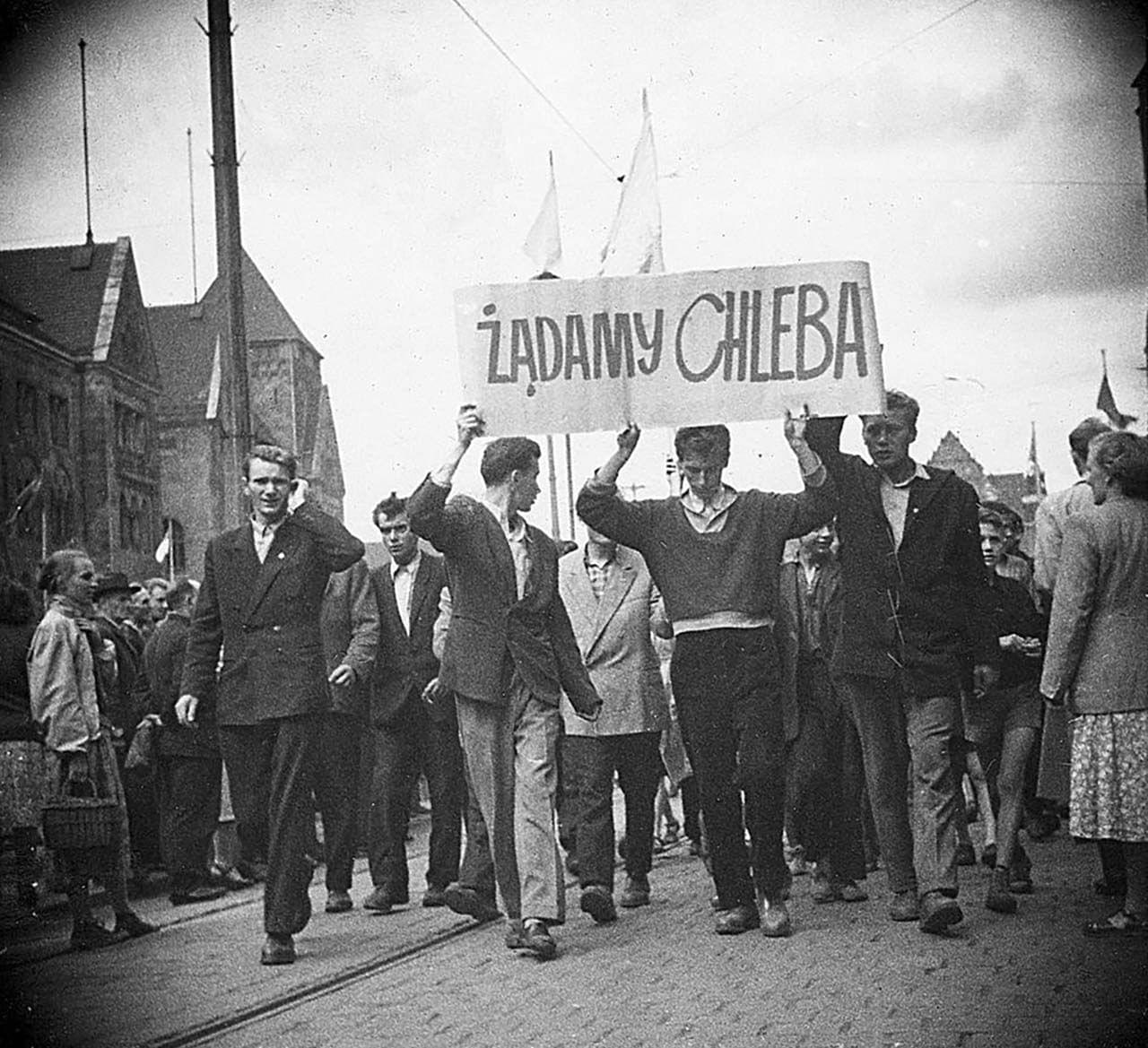 Jedná se o demonstraci na podporu režimu, ve které demonstranti oceňují sociální politiku polského státu.Jedná se o protisovětskou demonstraci požadující stažení sovětských vojsk z území Polska.Jedná se o záběr z natáčení historického dramatu „Popel a démant“, který pojednával o poválečném Polsku.Jedná se o jednu z protirežimních demonstrací, které byly vyvolány vysokými cenami zboží  a malými platy dělníků.Jde o momentku z nástupu dělníků na ranní směnu do městské pekárny.21.2.2 Prohlédni si fotografii a urči situaci, kterou nejspíše zachycuje: 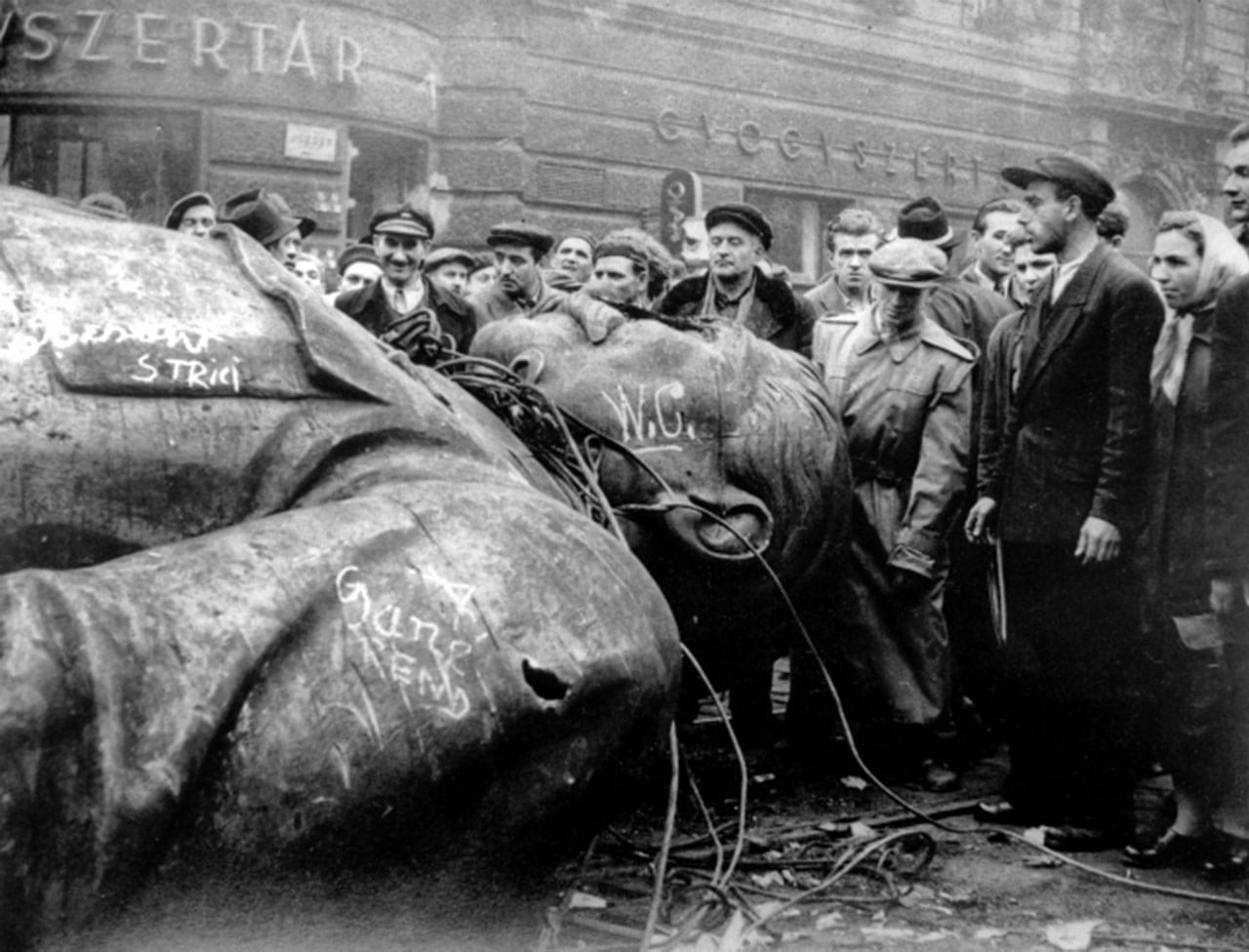 Svržení pomníku Stalina na pražské Letné v roce 1963.Přípravné práce na instalaci Stalinovy sochy v Praze v roce 1953.Scénu z Budapešti v roce 1956.Diskusi o tom, zda má být vztyčena socha Stalina na Rudém náměstí v Moskvě v roce 1956.Stavbu barikády v pražských Holešovicích v květnu 1945.21.3 Komplexní úkoly vázané na metakognitivní dimenze myšlení a historické koncepty21.3.1 Následující text je úryvkem z korespondence dvou britských diplomatů ze srpna 1953. Úředník britského ministerstva zahraničí píše britskému velvyslanci v Praze.Domnívám se, že váš pohled na sovětskou politiku je příliš pesimistický, když vás dovádí až k přesvědčení, že válka mezi Východem a Západem je nevyhnutelná. Jak víte, naše zahraniční politika je ve skutečnosti založena na přesvědčení, že s trochou štěstí a odhodlání se lze zásadní válce vyhnout. Hlavní rozdíl mezi vaším pohledem a tím, který převažuje zde, spočívá ve vašem tvrzení, že sovětští představitelé „jsou hnáni neúprosnou logikou svých vlastních skálopevných zásad“. Máme za to, že tento váš přístup klade přílišný důraz na politické doktríny a nevšímá si tolik realistických  a nacionalistických prvků, které jsou také podstatnou součástí sovětského myšlení. Při pohledu zpět jasně vidíme, že marxistické zásady v rukou Sovětů nejsou nikterak skálopevné. Nikdy se nám ani nezdálo, že by sovětští představitelé trpěli Hitlerovou patologickou obsesí realizovat předem promyšlený program za každou cenu.Věříme, že sovětští představitelé jsou natolik realističtí, že si uvědomují, že případná třetí světová válka by mohla stejně tak dobře znamenat rozpad sovětského systému jako konec západní demokracie. Dokud bude mít Západ dostatečně odstrašující vojenskou sílu, aby se dalo pochybovat o sovětském vítězství, myslíme si, že sovětští vůdcové budou vyvolání světové války odkládat, ačkoli je samozřejmě možné, že se jedna nebo druhá strana rozhodne na základě špatného úsudku.Západ musí jednoznačně vyhrožovat silou, ale musí jít o hrozbu defenzivní a odstrašující a nikoli větší, než je nezbytně nutné k dosažení převahy. Tváří v tvář naší neústupnosti jsou sovětští představitelé schopni učinit významné dílčí ústupky, např. v případě blokády Berlína či korejské války.Jiří PERNES. Zprávy z Prahy 1953  (s. 207–208, kráceno). Praha: Academia, 2016. 21.3.1 Pokuste za pomoci myšlenkové mapy rekonstruovat, jak pisatel dopisu přemýšlel v srpnu 1953 o konfliktu mezi východním a západním blokem. Využijte tyto body: ideologie a praktická politika ( jak podle něj myslí Sověti), předpoklady zachování míru, cíle Západu, srovnání SSSR a Hitlerova Německa, rizika této situace.21.3.2Neznámý autor v 50. letech 20. století vytvořil karikaturu nazývanou většinou „Perspektivy studené války“. Pokuste se na základě svých znalostí o studené válce o popis této karikatury a názoru autora na to, jak se na sebe navzájem dívaly USA a SSSR a co bylo podle něj příčinou studené války.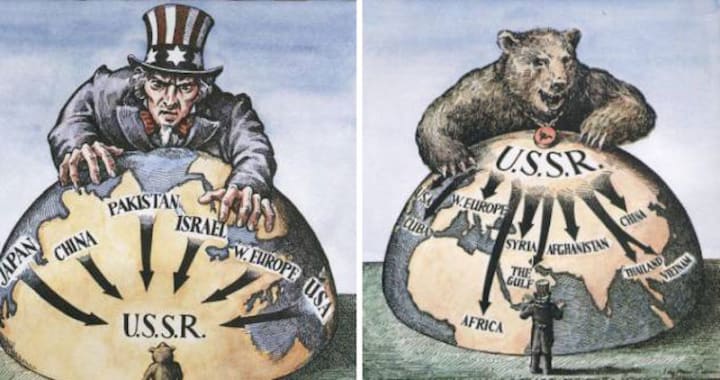 https://www.semanticscholar.org/paper/Russia-Foreign-Policy-in-Latin-America-Case-Study-Watier/b01e1c368f1e7884d414779304c33df4d45ab466/figure/0 22 – Afroameričané v USA ve 20. století22.1 Jednoduché úkoly vázané na znalost faktografie22.1.1Tzv. „zákony Jima Crowa“ v USA znamenaly:dlouhodobou rasovou segregaci v USAosvobození černošského obyvatelstva z otroctvínové daňové povinnosti pro vlastníky otrokůpovolení vstupu Afroameričanů do armády v době druhé světové války22.1.2Správně zařaď do časové osy tyto fotografie: Foto 1: 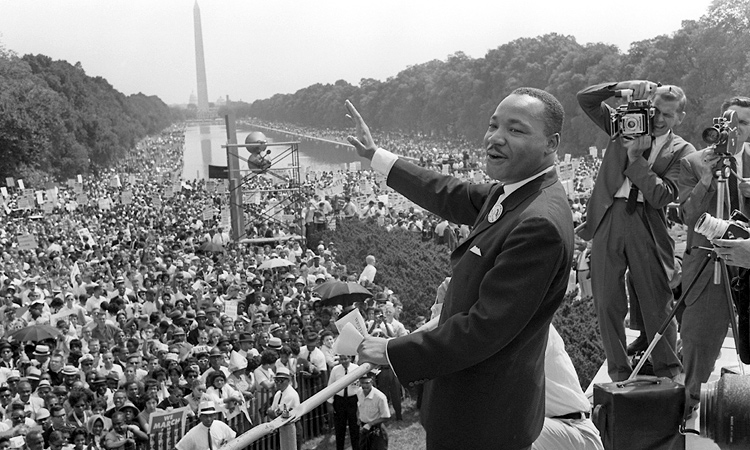 Foto 2: 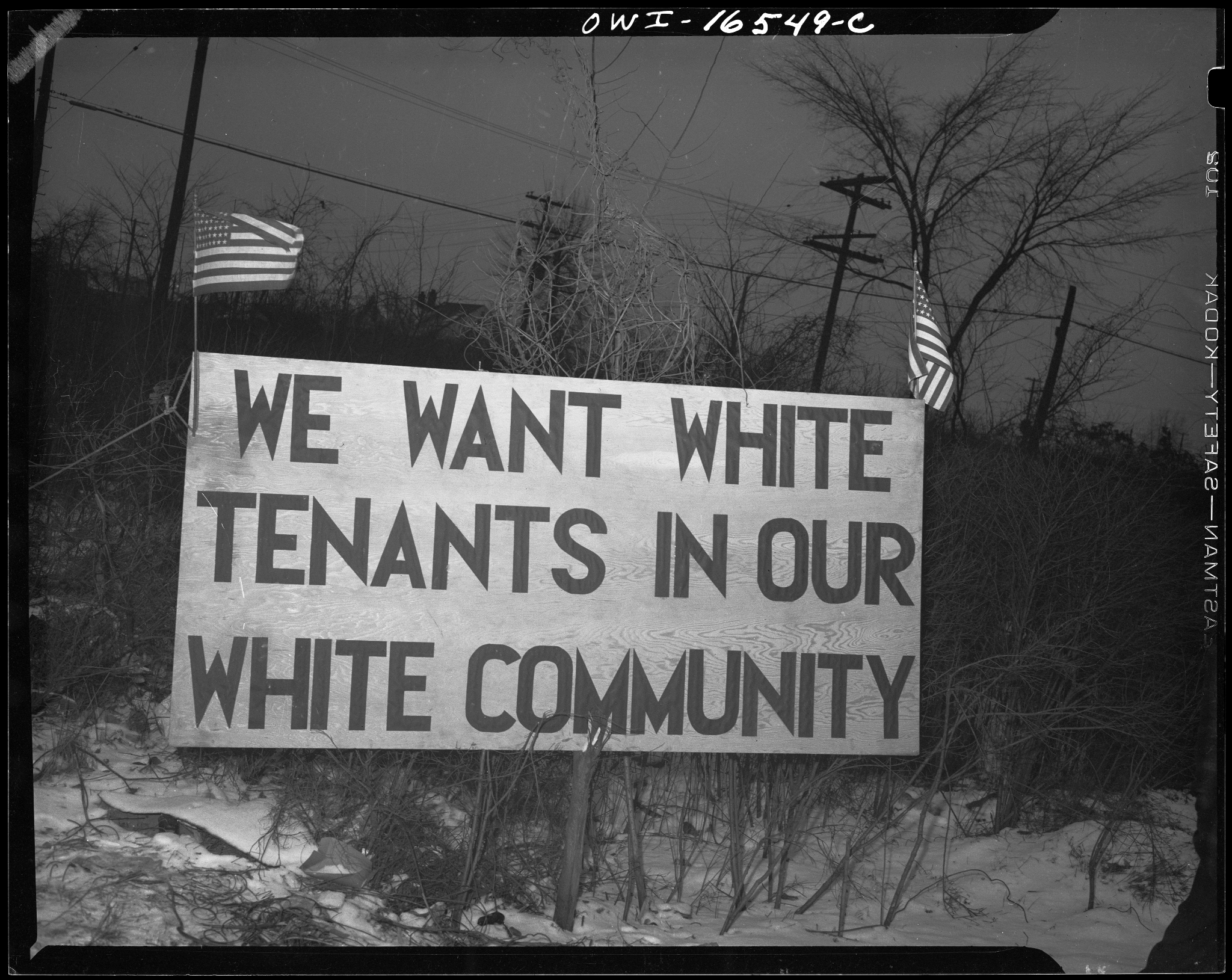 Foto 3: 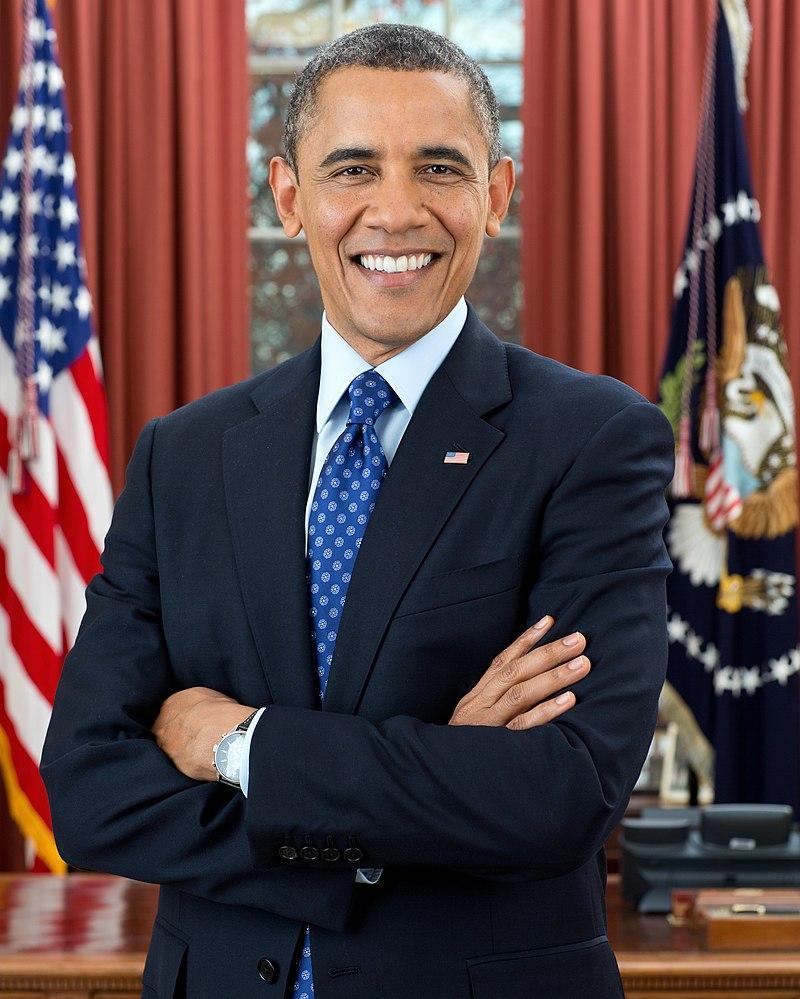 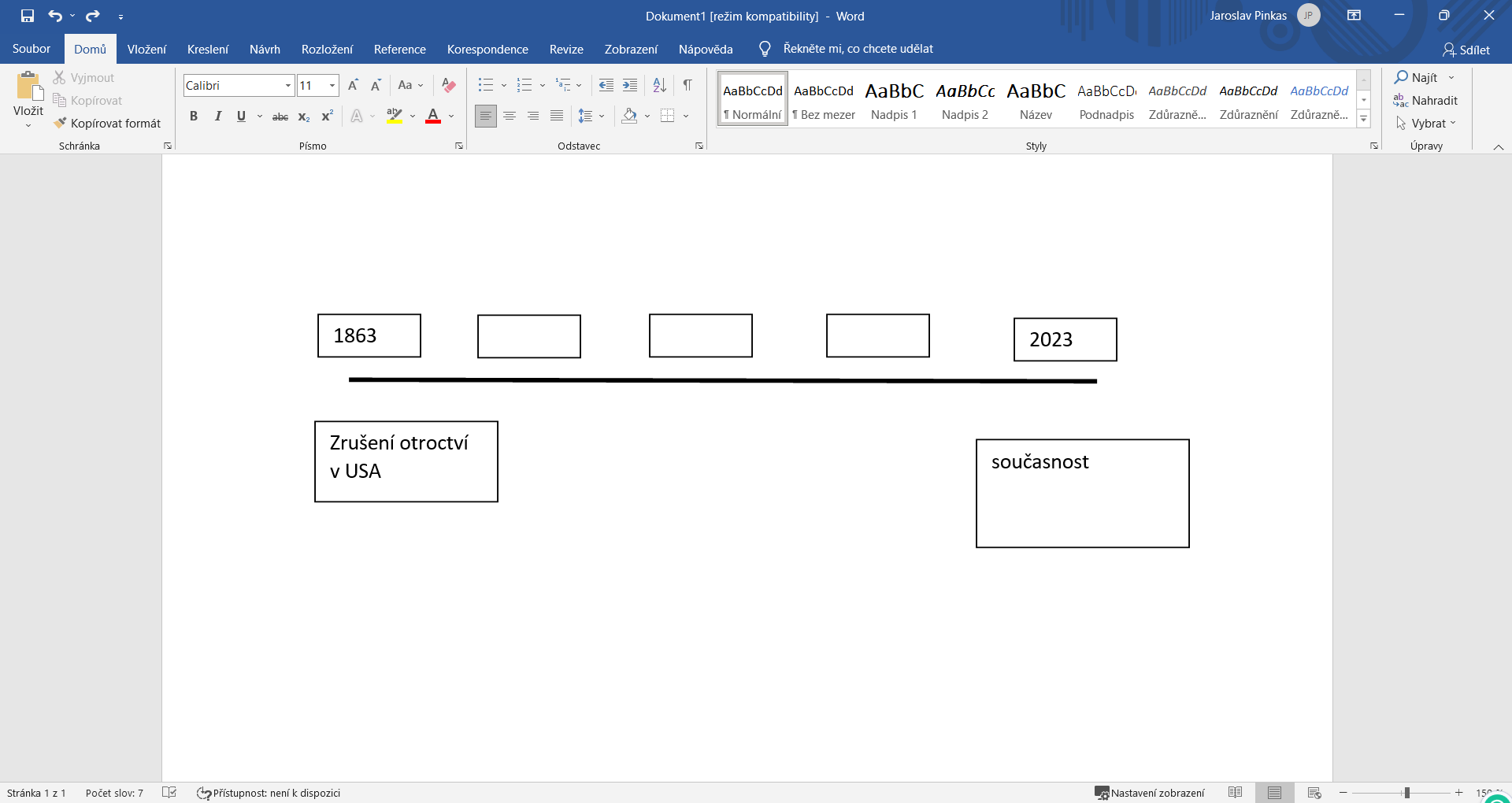 22.2 Složitější úkoly vázané na procedurální dovednosti a koncepty historického myšlení22.2.1Prohlédni si fotografii ze Severní Karolíny (kolem roku 1950) a urči, který z historiografických výroků o době, kterou zachycuje, není pravdivý. (vysvětlivky: white = bílý, colored = barevný).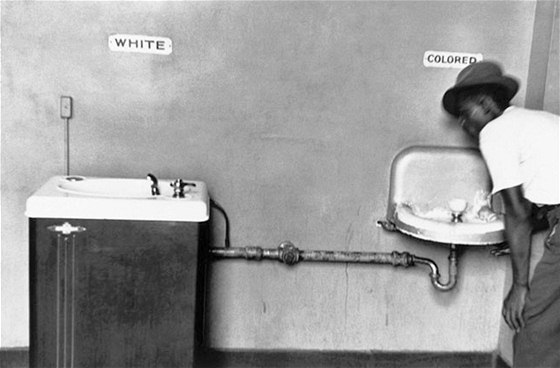 Veřejné prostory byly ještě v polovině 20. století v USA rozděleny podle barvy pleti lidí.Rasová segregace zmizela v USA po zrušení otroctví.Veřejné služby pro lidi bílé pleti byly v USA lepší a kvalitnější než pro lidi tmavé pleti.Diskriminace Afroameričanů ve 20. století byla narušena mimo jiné i díky občanským aktivistům.22.3 Komplexní úkoly vázané na metakognitivní dimenze myšlení a historické koncepty22.3.1V roce 2013 vzniklo v USA hnutí „Black Lives Matter“ (BLM), které se později stalo celosvětovou platformou v boji proti různým formám diskriminace. V roce 2020 vydali jeho zástupci prohlášení s názvem „A Vision for Black Lives: Policy Demands for Black Power, Freedom and Justice“, jehož upravený úryvek si nyní přečtěte. Následně vysvětlete v krátkém odstavci smysl tohoto textu, přičemž musíte použít v jakémkoliv tvaru následující pojmy příčina – důsledek – minulost – odpovědnost – Martin Luther King.Požadujeme ukončení války proti černochům. Od počátku tohoto státu docházelo k otevřené i skryté válce proti našim komunitám. Požadujeme ukončení kriminalizace a uvězňování a zabíjení našich lidí. (...) Požadujeme odškodnění za minulost a pokračující škody. Vláda, odpovědné společnosti a další instituce, které profitovaly na škodách, jež způsobily černochům – od kolonialismu po otroctví, přes diskriminace v přístupu k potravinám a bydlení až k masovému věznění – musí napravit způsobenou škodu. (...) Tato agenda navazuje na odkaz našich předků, kteří prosazovali odškodnění, sebeurčení černochů a kontrolu nad komunitou; a také pohání nové podoby hnutí, jako je úsilí o reprodukční spravedlnost, celostní uzdravení a usmíření a ukončení násilí na černoších, cis, queer a trans lidech.Vyhodnocení úloh, citace zdrojů, komentáře19.1.1B19.1.2D19.2.1A, B19.2.21. výrok: NE2. výrok: ANO3. výrok. NE4. výrok: ANO19.3.1Např.: Soupeření mezi USA a SSSR v roce 1962, které hrozilo přerůst ve válku, jež by byla obzvláště nebezpečná kvůli existenci jaderných zbraní.20.1.1C20.2.1studená válka, bipolární svět, Evropa, komunismus, dráty, samopal, strážní věž, ideologie20.2.21. výrok: ano2. výrok: ano3. výrok: ne4. výrok: nelze odvodit5. výrok: nelze odvodit6. výrok: ne20.2.3otázka 1: zastřelit „narušitele“ bez vyzvání a bez ptaníotázka 2: norma z roku 1951 nařizuje dát „výstrahu“otázka 3: myslí si, že to bylo přání nadřízených20.3.1text 1: (Joseph Goebbels v časopise Das Reich, 25. 2. 1945)text 2: (Winston Churchill, projev ve Fultonu dne 5. 3. 1946)První věty textu 1 mluví o složení zbraní podmíněně – naznačuje to, že ta situace ještě nenastala.Použitá rétorika odkazuje k nacismu („židovský tisk v Londýně“) – takováto spojení by po kapitulaci Němců nebyla použita.20.3.2výrok 1: ANOvýrok 2: ANOvýrok 3: ANO20.3.3Např.: Oba mluví podobně, ovšem rétorika nacistického politika je 1. agresivnější, 2. vypjatější  – především zmínky o „židovském tisku“ a perspektiva podrobených národů, které budou „lidskou surovinou“, popř. proletarizující pracující zvířata. Britský politik je v popisu uměřenější. Jejich předpovědi se v zásadě naplnily.21.1.1A21.1.2B21.2.1D21.2.2C21.3.1Např: ideologie není totéž co praktická politika – realismus, nacionalismuspředpoklady míru: rovnováha sil, zastrašování Sovětů, racionalismus na obou stranáchcíle Západu: neprovokovat, nedávat ultimáta, stát si pevně za svým, být jednotní, trpělivě čekatsrovnání SSSR a Hitlerova Německa: SSSR (Stalin) je více realistický, méně podléhá ideologiirizika: špatný úsudek, selhání lidského faktoru21.3.2Např: Jedním z problémů studené války bylo, že Západ si myslel, že jej ohrožuje Východ, ale zároveň Východ si myslel, že jej ohrožuje Západ. Vzájemná paranoia prohlubovala konflikt.22.1.1A22.1.2Foto 1: 1963Foto 2: 1940Foto 3: 2009Stačí, když žáci správě seřadí fotografie, nemusí je správně datovat.22.2.1B22.3.1Např: Černé komunity byly v minulosti předmětem represí, za něž je odpovědná především vláda, ale i další instituce. V důsledku těchto represí se rozvíjelo emancipační hnutí, které představoval např. M. L. King a na jeho odkaz chce dnes hnutí BLM navázat. 